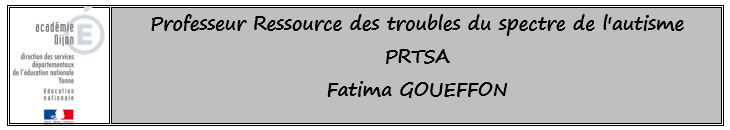 2nd degréVous trouverez ci-dessous la fiche de demande d'intervention du PRTSA 89                                                                                                                                                                                                                                                                     Cette fiche est à compléter puis à transmettre à l'adresse suivante : ressourcetsa89@ac-dijon.frLe professeur ressource autisme intervient :	 lorsque le diagnostic est posé et connu,	 lorsque l’élève est en cours de diagnostic.Merci de joindre à la demande tout document que vous jugerez pertinent (compte-rendu d’équipe éducative, compte-rendu d’ESS, Géva-Sco…).Rappel : le directeur ou la directrice doit informer la famille de cette demande d’intervention auprès de l’élève.La difficulté de votre élève se situe plus particulièrement au niveau (cocher une ou plusieurs réponses) :	du comportementdes interactions socialesdu langage oral, préciser           élève non  verbal                                                          élève dans l'écholalie (répétition de mots, phrases...)            					       élève avec langage en émergencedu langage écritde l’attentionde la motricité, préciser :           fine            globaledu système sensoriel, préciser (visuel, auditif …) :   Autre, préciser :Merci d'indiquer les informations dont avez connaissance et qui vous semblent pertinentes.- Les horaires de début et fin de matinée et d'après-midi- Les interventions du RASED- Les horaires d’accompagnement par un AESH- Les suivis thérapeutiques, soins- La prise en charge par un taxi- Les activités hors de l'école (piscine, gymnase …)- Les activités périscolaires …Informations administrativesDate de la demande :                                     Date de la demande :                                     Etablissement :Adresse :Adresse :Adresse :Tél :Courriel :Nom du chef d'établissement :Professeur(e) principal(e) :Professeur(e) principal(e) :Courriel :Nom du psychologue scolaire : Nom du psychologue scolaire : Courriel :Nom de l'enseignant référent : Nom de l'enseignant référent : Courriel :Nom du médecin scolaire : Nom du médecin scolaire : Courriel :Informations élèveInformations élèveInformations élèveNom :Prénom :Né(e) le :Classe :                       Classe :                       Effectif :Nom des responsables légaux :Nom des responsables légaux :N° de tél :Date du diagnostic de TSA si connue :Date du diagnostic de TSA si connue :Date du diagnostic de TSA si connue :Aménagements pédagogiques :      PPRE            PAP             PAIAménagements pédagogiques :      PPRE            PAP             PAIAménagements pédagogiques :      PPRE            PAP             PAIPPS (reconnaissance de handicap part la MDPH) :        oui           non         en-cours Ce PPS mentionne :du matériel pédagogique adapté			      des aménagements pédagogiques			      emploi du temps aménagé			      un accompagnement par un AESH, si oui, préciser :                                         individuel(le)                                            mutualisé (e), préciser la quotité horaire :                      				            Nom de l'AESH :                               scolarisation à temps partiel, préciser la quotité horaire :  			      autre, (ULIS, SESSAD, IME …. à préciser) :PPS (reconnaissance de handicap part la MDPH) :        oui           non         en-cours Ce PPS mentionne :du matériel pédagogique adapté			      des aménagements pédagogiques			      emploi du temps aménagé			      un accompagnement par un AESH, si oui, préciser :                                         individuel(le)                                            mutualisé (e), préciser la quotité horaire :                      				            Nom de l'AESH :                               scolarisation à temps partiel, préciser la quotité horaire :  			      autre, (ULIS, SESSAD, IME …. à préciser) :PPS (reconnaissance de handicap part la MDPH) :        oui           non         en-cours Ce PPS mentionne :du matériel pédagogique adapté			      des aménagements pédagogiques			      emploi du temps aménagé			      un accompagnement par un AESH, si oui, préciser :                                         individuel(le)                                            mutualisé (e), préciser la quotité horaire :                      				            Nom de l'AESH :                               scolarisation à temps partiel, préciser la quotité horaire :  			      autre, (ULIS, SESSAD, IME …. à préciser) :Accompagnement(s) extérieur(s) :     oui                                                                         non	                                                     en-cours                                                             sur le temps scolaire    Préciser (SESSAD, PCPE, CMP, CMPP, hôpital de jour, …) :Accompagnement(s) extérieur(s) :     oui                                                                         non	                                                     en-cours                                                             sur le temps scolaire    Préciser (SESSAD, PCPE, CMP, CMPP, hôpital de jour, …) :Accompagnement(s) extérieur(s) :     oui                                                                         non	                                                     en-cours                                                             sur le temps scolaire    Préciser (SESSAD, PCPE, CMP, CMPP, hôpital de jour, …) :Description des difficultés de l'élèveEmploi du temps de l'élèveEmploi du temps de l'élèveEmploi du temps de l'élèveEmploi du temps de l'élèveMatinPause méridienneAprès-midiLUNDIMARDIMERCREDIJEUDIVENDREDI